		DEPARTAMENTO DE EDUCACIÓN FÍSICA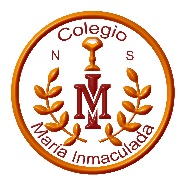 NM2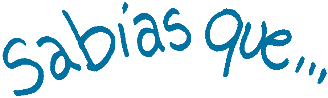 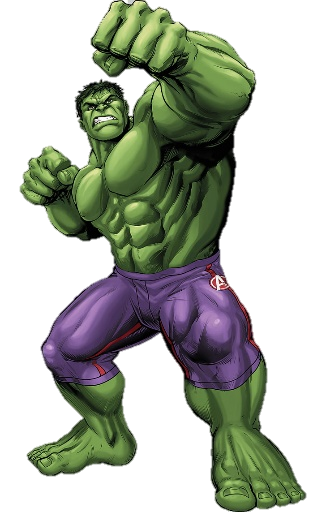 Guía N° 5: Frecuencia Cardíaca máxima e IntensidadObjetivo:    -  Practicar regularmente ejercicio físico.   - Conocer sobre la frecuencia cardíaca y la intensidad.   - Aplicar conocimientos sobre la intensidad en las rutinas de ejercicio.Actividad N° 3:Revisar resumen de guía anterior con el nuevo link corregido, lamento cualquier inconveniente que esto hubiera podido causar.Realizar actividad página N° 12 del cuadernillo, complementando con la información adicional de esta guía”. Para los que todavía no lo han descargado a continuación  se encuentra la actividad.Mantén una rutina activa, cuidando tu salud.Lleva un registro de los ejercicios que realizas en tu casa, en el Diario de Entrenamiento.Aplicar rutina de ejercicio elaborada en la actividad anterior.En el primer recuadro anota   220 si eres hombre y  226 si eres mujer, en el segundo recuadro anota tu edad, y réstalos anota el resultado en el tercer recuadro, esa es tu frecuencia cardíaca máxima.				=		La intensidad refleja la velocidad a la que se realiza la actividad, o la magnitud del esfuerzo requerido para realizar un ejercicio o actividad. Este término se utiliza más a menudo para describir la actividad aeróbica.Cuando haces ejercicio, ¿te esfuerzas mucho o casi nada? Hacer ejercicio con la intensidad adecuada puede ayudarte a aprovechar al máximo la actividad física, asegurándote de que no estés esforzándote demasiado o muy poco. Hay diferentes formas de medir las intensidades. En esta ocasión veremos dos maneras básicas de medirlas:Cómo te sientes. La intensidad del ejercicio es una medida subjetiva de la dificultad que la actividad física implica para ti, es decir, el esfuerzo que percibes. El nivel de esfuerzo que percibes puede ser diferente al que otra persona siente al hacer el mismo ejercicio. Por ejemplo, una carrera intensa para ti quizás es un ejercicio liviano para una persona que tiene un mejor estado físico.Tu frecuencia cardíaca. Tu frecuencia cardíaca ofrece una visión más objetiva de la intensidad del ejercicio. En general, cuanto más alta sea la frecuencia cardíaca durante la actividad física, mayor será la intensidad del ejercicio.Medir la intensidad según cómo te sientesEstas son algunas pistas que te ayudarán a determinar la intensidad del ejercicio que realizas.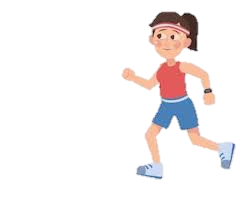 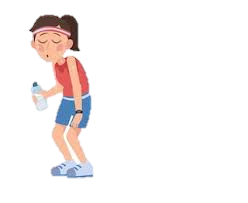 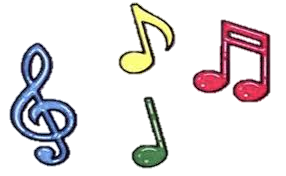 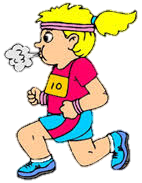 Porcentaje de la frecuencia cardiaca máxima (% FCmáx) Esto es utilizando una fracción de la FCmáx para estimar la intensidad que representa un esfuerzo aeróbico. Puede servir como una primera aproximación para controlar la intensidad.Para usar este método, primero tienes que calcular tu FCmáx.Segundo paso, ahora que tienen su frecuencia cardiaca máxima vamos a completar el siguiente recuadroTercer paso ahora podrás completar la columna que dice tus registros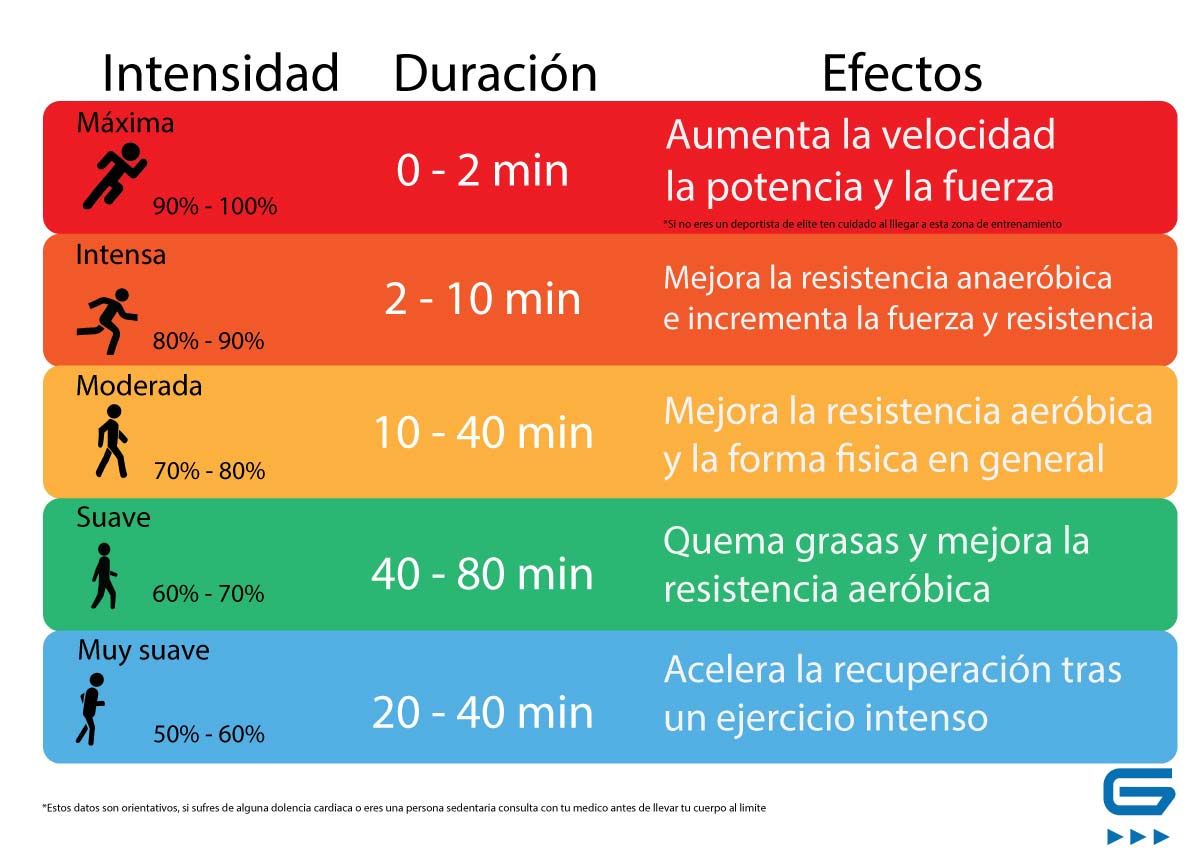 Preguntas: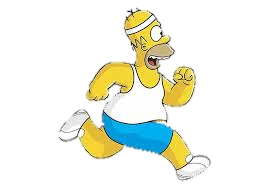                             1. Mejoro mi resistencia aeróbica cuando mis pulsaciones están entre: _______                            2. ¿A qué frecuencia aproximada estoy al final de un calentamiento? _______                            3. ¿A qué frecuencia cardíaca tengo que trabajar si quiero quemar grasas?                              ________  ¿Cuánto tiempo? ______Limitaciones de la FC La FC se ve afectada por diversos factores como por ejemplo los factores ambientales; nivel de hidratación; algunos medicamentos y la duración del ejercicio. Todo esto puede afectar la relación entre la FC y la carga de trabajo. La duración del ejercicio por si misma afecta mucho a la FC ya que a medida que pasan los minutos esta es cada vez más alta para una carga estable, a esto se le conoce como “deriva cardiaca” o “drift cardiovascular”. Recomendación El control de la intensidad del ejercicio es un aspecto clave en cualquier proceso de entrenamiento ya que los efectos a corto y largo plazo que este produce depende en gran medida de esto. Lo expuesto anteriormente son aproximaciones generales para  puedan tener una idea de cómo se ejercita y aprovechar sus múltiples beneficios.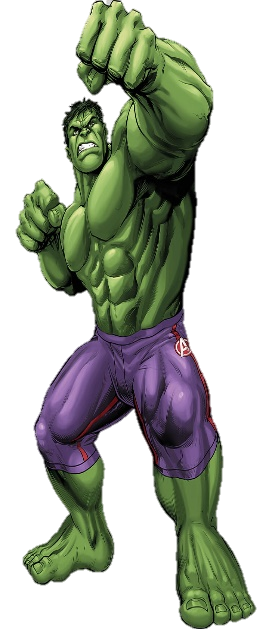 Visita nuestro Instagram  educacionfi 